  The journal is licensed under a Attribution 4.0 International (CC BY 4.0).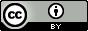 INTRODUCTIONMehes Journal (Medical and Health Sciences Journal).  Mehes Journal (Medical and Health Sciences Journal).  Mehes Journal (Medical and Health Sciences Journal). Mehes Journal (Medical and Health Sciences Journal). Mehes Journal (Medical and Health Sciences Journal). Mehes Journal (Medical and Health Sciences Journal).  Mehes Journal (Medical and Health Sciences Journal).  Mehes Journal (Medical and Health Sciences Journal). Mehes Journal (Medical and Health Sciences Journal). Mehes Journal (Medical and Health Sciences Journal). Mehes Journal (Medical and Health Sciences Journal).  Mehes Journal (Medical and Health Sciences Journal).  Mehes Journal (Medical and Health Sciences Journal). Mehes Journal (Medical and Health Sciences Journal). Mehes Journal (Medical and Health Sciences Journal). Mehes Journal (Medical and Health Sciences Journal).  Mehes Journal (Medical and Health Sciences Journal).  Mehes Journal (Medical and Health Sciences Journal). Mehes Journal (Medical and Health Sciences Journal). Mehes Journal (Medical and Health Sciences Journal). Mehes Journal (Medical and Health Sciences Journal).  Mehes Journal (Medical and Health Sciences Journal).  Mehes Journal (Medical and Health Sciences Journal). Mehes Journal (Medical and Health Sciences Journal). Mehes Journal (Medical and Health Sciences Journal).MATERIALS AND METHODSSubtitle and Subtitle 1Mehes Journal (Medical and Health Sciences Journal).  Mehes Journal (Medical and Health Sciences Journal).  Mehes Journal (Medical and Health Sciences Journal). Mehes Journal (Medical and Health Sciences Journal). Mehes Journal (Medical and Health Sciences Journal). Mehes Journal (Medical and Health Sciences Journal).  Mehes Journal (Medical and Health Sciences Journal).  Mehes Journal (Medical and Health Sciences Journal). Mehes Journal (Medical and Health Sciences Journal). Mehes Journal (Medical and Health Sciences Journal). Mehes Journal (Medical and Health Sciences Journal).  Mehes Journal (Medical and Health Sciences Journal).  Mehes Journal (Medical and Health Sciences Journal). Mehes Journal (Medical and Health Sciences Journal). Mehes Journal (Medical and Health Sciences Journal).Subtitle and Subtitle 2Mehes Journal (Medical and Health Sciences Journal).  Mehes Journal (Medical and Health Sciences Journal).  Mehes Journal (Medical and Health Sciences Journal). Mehes Journal (Medical and Health Sciences Journal). Mehes Journal (Medical and Health Sciences Journal). Mehes Journal (Medical and Health Sciences Journal).  Mehes Journal (Medical and Health Sciences Journal).  Mehes Journal (Medical and Health Sciences Journal). Mehes Journal (Medical and Health Sciences Journal). Mehes Journal (Medical and Health Sciences Journal).RESULTSMehes Journal (Medical and Health Sciences Journal).  Mehes Journal (Medical and Health Sciences Journal).  Mehes Journal (Medical and Health Sciences Journal). Mehes Journal (Medical and Health Sciences Journal). Mehes Journal (Medical and Health Sciences Journal). Mehes Journal (Medical and Health Sciences Journal).  Mehes Journal (Medical and Health Sciences Journal).  Mehes Journal (Medical and Health Sciences Journal). Mehes Journal (Medical and Health Sciences Journal). Mehes Journal (Medical and Health Sciences Journal). Mehes Journal (Medical and Health Sciences Journal).  Mehes Journal (Medical and Health Sciences Journal).  Mehes Journal (Medical and Health Sciences Journal). Mehes Journal (Medical and Health Sciences Journal). Mehes Journal (Medical and Health Sciences Journal). Mehes Journal (Medical and Health Sciences Journal).  Mehes Journal (Medical and Health Sciences Journal).  Mehes Journal (Medical and Health Sciences Journal). Mehes Journal (Medical and Health Sciences Journal). Mehes Journal (Medical and Health Sciences Journal). Mehes Journal (Medical and Health Sciences Journal).  Mehes Journal (Medical and Health Sciences Journal).  Mehes Journal (Medical and Health Sciences Journal). Mehes Journal (Medical and Health Sciences Journal). Mehes Journal (Medical and Health Sciences Journal).Tablo 1. Mehes Journal (Medical and Health Sciences Journal).Mehes Journal (Medical and Health Sciences Journal).  Mehes Journal (Medical and Health Sciences Journal). Mehes Journal (Medical and Health Sciences Journal). Mehes Journal (Medical and Health Sciences Journal).Figure 1. Mehes Journal (Medical and Health Sciences Journal).Mehes Journal (Medical and Health Sciences Journal).  Mehes Journal (Medical and Health Sciences Journal). Mehes Journal (Medical and Health Sciences Journal). Mehes Journal (Medical and Health Sciences Journal).DISCUSSIONMehes Journal (Medical and Health Sciences Journal).  Mehes Journal (Medical and Health Sciences Journal).  Mehes Journal (Medical and Health Sciences Journal). Mehes Journal (Medical and Health Sciences Journal). Mehes Journal (Medical and Health Sciences Journal). Mehes Journal (Medical and Health Sciences Journal).  Mehes Journal (Medical and Health Sciences Journal).  Mehes Journal (Medical and Health Sciences Journal). Mehes Journal (Medical and Health Sciences Journal). Mehes Journal (Medical and Health Sciences Journal). Mehes Journal (Medical and Health Sciences Journal).  Mehes Journal (Medical and Health Sciences Journal).  Mehes Journal (Medical and Health Sciences Journal). Mehes Journal (Medical and Health Sciences Journal). Mehes Journal (Medical and Health Sciences Journal). Mehes Journal (Medical and Health Sciences Journal).  Mehes Journal (Medical and Health Sciences Journal).  Mehes Journal (Medical and Health Sciences Journal). Mehes Journal (Medical and Health Sciences Journal). Mehes Journal (Medical and Health Sciences Journal). Mehes Journal (Medical and Health Sciences Journal).  Mehes Journal (Medical and Health Sciences Journal).  Mehes Journal (Medical and Health Sciences Journal). Mehes Journal (Medical and Health Sciences Journal). Mehes Journal (Medical and Health Sciences Journal).CONCLUSIONMehes Journal (Medical and Health Sciences Journal).  Mehes Journal (Medical and Health Sciences Journal).  Mehes Journal (Medical and Health Sciences Journal). Mehes Journal (Medical and Health Sciences Journal). Mehes Journal (Medical and Health Sciences Journal). Mehes Journal (Medical and Health Sciences Journal).  Mehes Journal (Medical and Health Sciences Journal).  Mehes Journal (Medical and Health Sciences Journal). Mehes Journal (Medical and Health Sciences Journal). Mehes Journal (Medical and Health Sciences Journal). Scientific Responsibility Statement The authors declare that they are responsible for the article’s scientific content including study design, data collection, analysis and interpretation, writing, some of the main line, or all of the preparation and scientific review of the contents and approval of the final version of the article.Ethics Approval and ConsentEthical approval was obtained from the Ethical Committee of the …………… University Medical Faculty Hospital for the study (approval number: HRÜ: 2022/25/18). All patients participating in the study were informed and an informed consent form was filled.Conflict of InterestThe author(s) declared no potential conflicts of interest with respect to the research, authorship, and/or publication of this article.Author ContributionsMehes Journal (Medical and Health Sciences Journal).  Financial Support/FundingThe author(s) received no financial support for the research, authorship, and/or publication of this article.This study received support from …………. University Scientific Research Projects Unit, project number 20103.AcknowledgementsThe authors declare having followed the protocols in use at their working center regarding patient’s data publication. We would like to thank ... for the finance support.REFERENCESAraştırma makaleleri ve derlemeler için en fazla 40 kaynak, diğer yazılar için en fazla 20 kaynak olacak şekilde yazılmalıdır.Makale içindeki kaynaklar parantez içinde (7, 10) şeklinde numaralandırılarak belirtilmelidir. Birbirini takip eden kaynaklar (7-10) şeklinde belirtilmelidir.Makaleler için: Çubuk EC, Karakurt T. Surgical management of chest wall tuberculosis. J Cutan Med Surg. 2009;13(1):33-9.Kitaplar için: Savaş Z, Batuhan M, editors. Vascular and endovascular surgery. London: W. B. Saunders; 1999.p.87-93.Kaynaklarda yayın ayı belirtilmemelidir (kasım, aralık, temmuz gibi).Altıdan fazla yazarlı makalelerde ilk 6 yazardan sonra "et al." şeklinde belirtilmelidir.ARTICLE TYPE: TITLE (TURKISH)TITLE (ENGLISH)Ad Soyad 1*,  Ad Soyad 2,  Ad Soyad 3,  *1 Kurum, Bölüm, Şehir, Ülke, e-mail, ORCID2 Kurum, Bölüm, Şehir, Ülke, e-mail, ORCID2 Kurum, Bölüm, Şehir, Ülke, e-mail, ORCIDÖZET (Özet metni en az 150 ve en fazla 250 kelimeden oluşmalıdır.)Amaç: Mehes Journal (Medical and Health Sciences Journal).  Mehes Journal (Medical and Health Sciences Journal).  Mehes Journal (Medical and Health Sciences Journal). Mehes Journal (Medical and Health Sciences Journal). Mehes Journal (Medical and Health Sciences Journal).Materyal ve Metot: Mehes Journal (Medical and Health Sciences Journal).  Mehes Journal (Medical and Health Sciences Journal).  Mehes Journal (Medical and Health Sciences Journal). Mehes Journal (Medical and Health Sciences Journal). Mehes Journal (Medical and Health Sciences Journal).Bulgular: Mehes Journal (Medical and Health Sciences Journal).  Mehes Journal (Medical and Health Sciences Journal).  Mehes Journal (Medical and Health Sciences Journal). Mehes Journal (Medical and Health Sciences Journal). Mehes Journal (Medical and Health Sciences Journal).Tartışma ve Sonuç: Mehes Journal (Medical and Health Sciences Journal).  Mehes Journal (Medical and Health Sciences Journal).  Mehes Journal (Medical and Health Sciences Journal). Mehes Journal (Medical and Health Sciences Journal). Mehes Journal (Medical and Health Sciences Journal). Mehes Journal (Medical and Health Sciences Journal).  Mehes Journal (Medical and Health Sciences Journal).  Mehes Journal (Medical and Health Sciences Journal). Mehes Journal (Medical and Health Sciences Journal). Mehes Journal (Medical and Health Sciences Journal). Mehes Journal (Medical and Health Sciences Journal).  Mehes Journal (Medical and Health Sciences Journal).  Mehes Journal (Medical and Health Sciences Journal). Mehes Journal (Medical and Health Sciences Journal). Mehes Journal (Medical and Health Sciences Journal).Anahtar Kelimeler: Kelime 1,  Kelime 2, Kelime 3, Kelime 4, Kelime 5ABSTRACT (The abstract should consist of at least 150 and at most 250 words.)Objective: Mehes Journal (Medical and Health Sciences Journal).  Mehes Journal (Medical and Health Sciences Journal).  Mehes Journal (Medical and Health Sciences Journal). Mehes Journal (Medical and Health Sciences Journal). Mehes Journal (Medical and Health Sciences Journal).Material and Methods: Mehes Journal (Medical and Health Sciences Journal).  Mehes Journal (Medical and Health Sciences Journal).  Mehes Journal (Medical and Health Sciences Journal). Mehes Journal (Medical and Health Sciences Journal). Mehes Journal (Medical and Health Sciences Journal).Results:  Mehes Journal (Medical and Health Sciences Journal).  Mehes Journal (Medical and Health Sciences Journal).  Mehes Journal (Medical and Health Sciences Journal). Mehes Journal (Medical and Health Sciences Journal). Mehes Journal (Medical and Health Sciences Journal).Discussion and Conclusion: Mehes Journal (Medical and Health Sciences Journal).  Mehes Journal (Medical and Health Sciences Journal).  Mehes Journal (Medical and Health Sciences Journal). Mehes Journal (Medical and Health Sciences Journal). Mehes Journal (Medical and Health Sciences Journal). Mehes Journal (Medical and Health Sciences Journal).  Mehes Journal (Medical and Health Sciences Journal).  Mehes Journal (Medical and Health Sciences Journal). Mehes Journal (Medical and Health Sciences Journal). Mehes Journal (Medical and Health Sciences Journal).Keywords: Keywords 1, Keywords 2, Keywords 3, Keywords 4, Keywords 5Sorumlu Yazar/Corresponding Author: Ad Soyad, Kurum, Bölüm, Şehir, Ülke, e-mail, ORCIDAtıf /Cite: VariablesVariablesn%aMehes Journal MehesMehes bMehes Journal Mehes Journal bMehes Journal JournalMehes  